Date:		August 2, 2022To:		Members of the Finance and Investment Committee		Mr. Scott Apel 	Dr. Beth Lesen		Dr. Praveen Soni	Ms. Mitali JainMr. Milton Ordoñez	Mr. Miles NevinFrom:		Tom Collier, Accounting ManagerSubject:	Operating Statement – June, 2022June financial results are based on pre-audit data, with final results pending audit completion in September. General and Administrative costs are heavily influenced by large year-end non-cash accounting adjustments, resulting in a net expense decrease of $5,806,370 as follows:CalPERS Unfunded Liability actuarial projection decrease of $3,112,920Post Retirement Benefit actuarial projection decrease of $2,696,450These adjustments are both the result of investment gains, which mitigate the long-term liability. However note that the actuarial projections are based on data from June, 2021 when the financial market was in a much different place. We anticipate these adjustments reversing in the coming fiscal year due to market downturns. The CalPERS adjustment is also affected by the Shops’ liability paydown plan approved by the board in 2019. This paydown plan includes a $500,000 additional payment per year through 2025.Operationally, results came in better than plan overall with both Bookstore and Residential Dining outperforming budgeted sales amounts. Company-wide total sales exceeded budget by $413,527 due in part to conservative budgeting of Residential Dining. Bookstore’s graduation-related commissions earned came in $100,000 higher than anticipated. In comparison to prior year, sales volume is up $490K while holding operating expenses at nearly the same level. Tables 1 through 4 below highlight the May and Year-to-Date Operating Statement summary vs Budget and vs Prior Year including divisional breakdowns: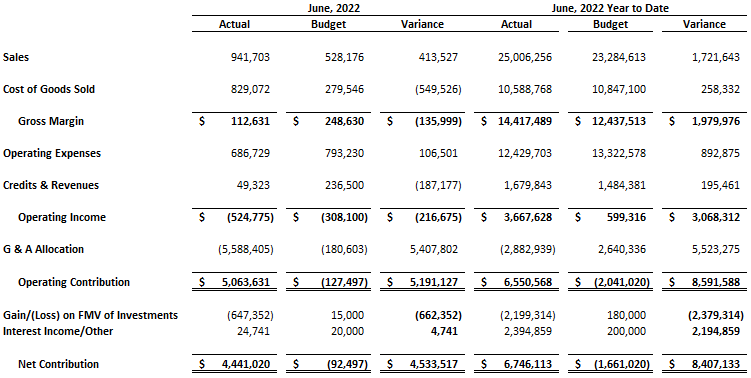 Table 1: Current Month and Year-to-Date vs Budget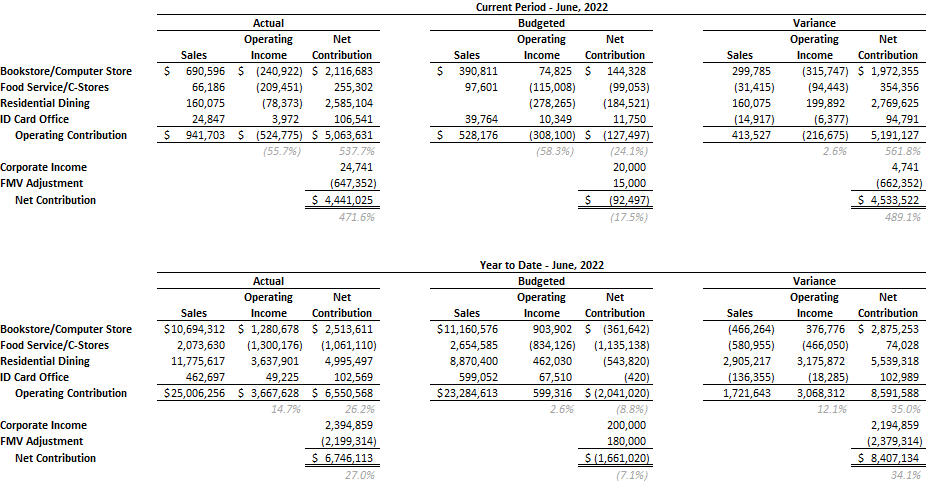 Table 2: Current Month and Year-to-Date vs Budget by Division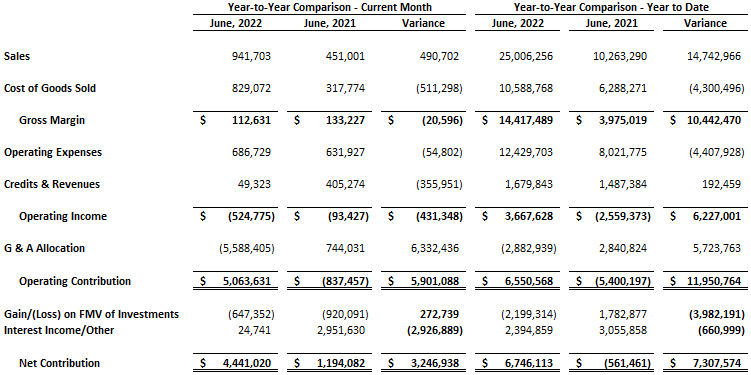 Table 3: Current Month and Year-to-Date vs Prior Year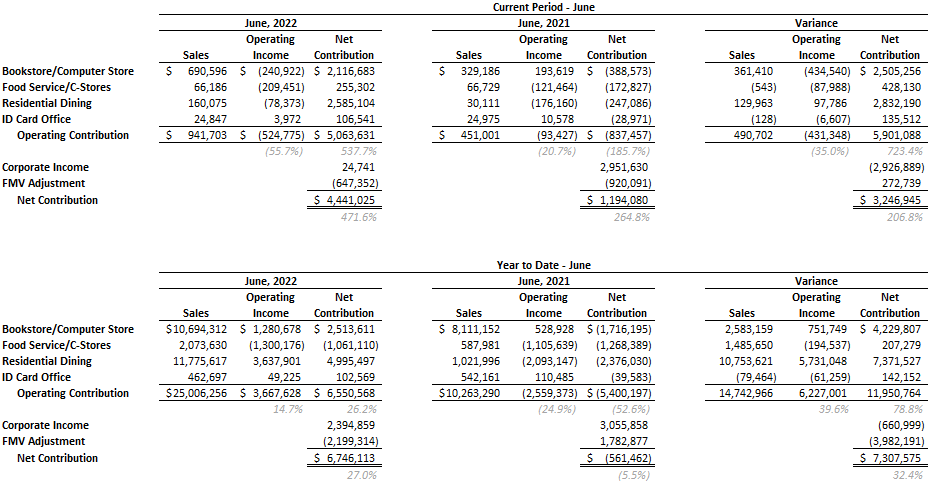 Table 4: Current Month and Year-to-Date vs Prior Year by Division